Муниципальное казенное общеобразовательное учреждение«Средняя общеобразовательная школа № 2 с. Карагач»Прохладненского муниципального района КБРСтруктурное подразделение дошкольного образования №2Проект по ПДД« Дети и дорога»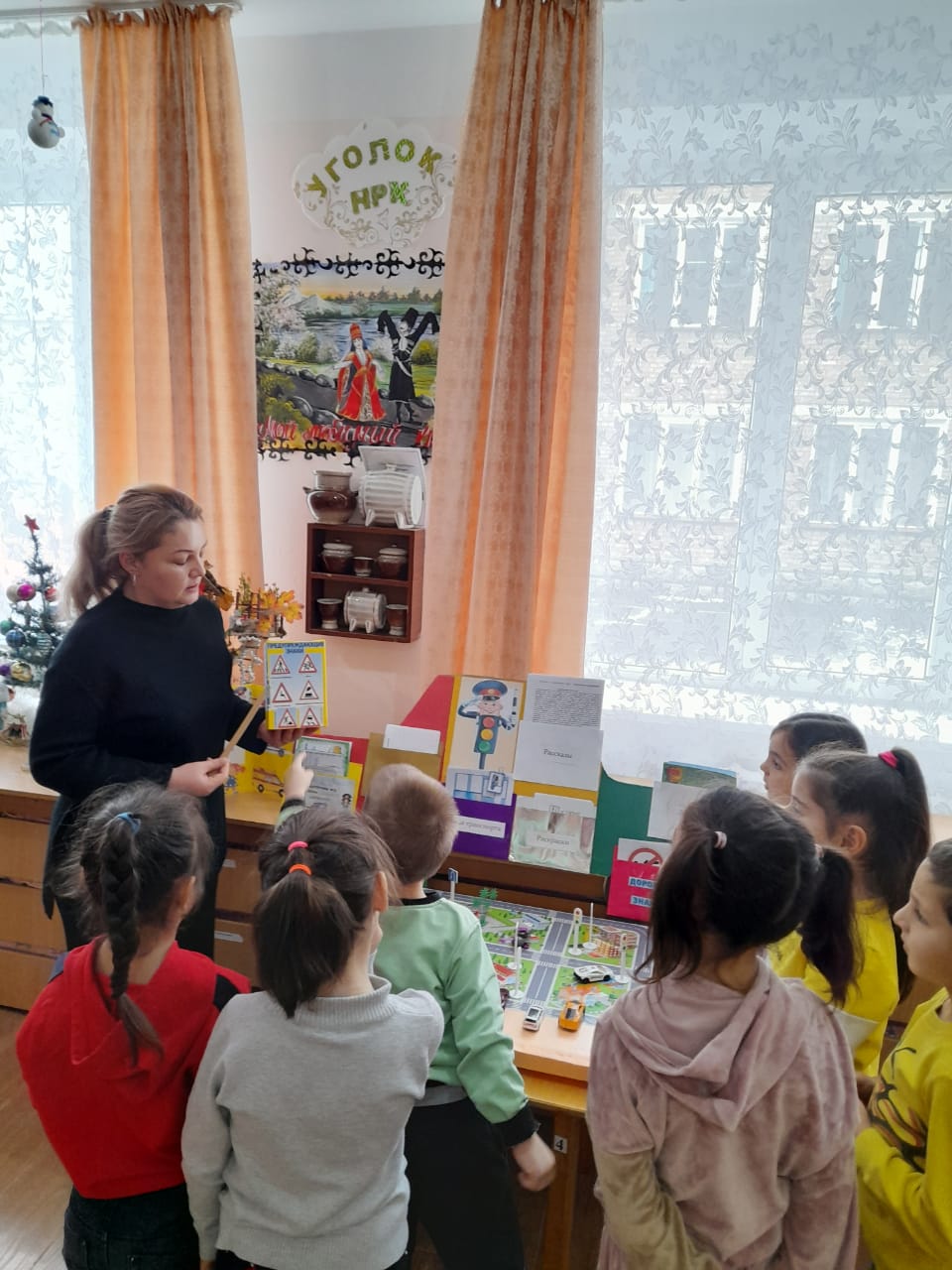 Проект подготовил воспитатель Отарова Сатаней Магомедовна октябрь, 2022г.Проект по ПДДПродолжительность проекта: среднесрочный (2 месяца).Участники проекта: дети старшей группы, воспитатели, родители.Интеграция образовательных областей:Социально – коммуникативное развитиеРечевое развитиеПознавательное развитиеФизическое развитиеХудожественно – эстетическое развитиеПедагогические технологии:Проблемно – игровая ситуацияИнформационно – коммуникационные технологииЗдоровьесберегающие технологии (физкультминутка)Игровые технологииПознавательно - исследовательские технологииПо уровню контактов и масштаба организации: на уровне СПДО №2 МКОУ « СОШ №2 с. Карагач»Цель проекта: Сформировать у детей основы безопасного поведения на улице, уточнить и систематизировать знания о правилах дорожного движения.Задачи проекта:ОбразовательныеУглублять представления детей о Правилах дорожного движения, полученные ранее;Познакомить детей со значением дорожных знаков, научить понимать их схематическое изображение для правильной ориентации на улицах и дорогах;Обучать детей безопасному поведению в дорожной среде;Формировать и развивать у детей целостное восприятие окружающей дорожной среды;Расширять словарный запас детей по дорожной лексике;Формировать у детей осознанного отношения к соблюдению ПДД, чувства ответственности.ВоспитательныеВоспитание нравственных качеств личности, необходимых для усвоения и выполнения правил дорожного движения: внимательность, наблюдательность, дисциплинированность;Воспитывать привычку соблюдать правила дорожного движения;Активизировать работу по пропаганде правил дорожного движения и безопасного образа жизни среди родителей.РазвивающиеРазвивать умение ориентироваться в дорожно- транспортной обстановке и прогнозировать дорожную ситуацию;Развивать у детей способности к предвидению возможной опасности в конкретно меняющейся ситуации и построению адекватного безопасного поведения;Развивать у детей чувства контроля и самоконтроля;Развивать память, речь, логическое мышление, внимание, самооценку.Актуальность проекта: проблема обучения дошкольников безопасному участию в дорожном движении актуальна и современна, её решение помогает сформировать у детей систему знаний, осознанных навыков безопасного участия в дорожном движении, и как следствие – снижение дорожно - транспортных происшествий с участием детей.Актуальность проекта связана еще и с тем, что у детей этого возраста отсутствует защитная психологическая реакция на дорожную обстановку, которая свойственна взрослым. Желание постоянно открывать что-то новое, непосредственность часто ставят их перед реальными опасностями, в частности на улицах.Учитывая особую значимость работы в данном направлении, и то обстоятельство, что СПДО является самой первой ступенью в системе непрерывного образования, был создан проект по теме: «Всем ли знать положено правила дорожные?»Продукт проектной деятельности:Разработка картотек дидактических и подвижных игр;Разработка консультаций для родителей;Разработка НОД;Создание картотек: дидактических игр, подвижных игр, сюжетно - ролевых игр;Подбор тематических плакатов, фотографий и иллюстраций;Разработка бесед по темам ПДД;Подборка произведений художественной литературы, загадок;Конкурс рисунков «ПДД глазами детей»;Создание коллективной аппликации «На перекрестке»;Коллективное рисование «На перекрестке»;Занятие по лепке «Путешествие в городе»;Подбор пальчиковой гимнастики;Посещение специально оборудованной площадки в ДО;Целевые прогулки и экскурсии по улицам города, наблюдения за действиями пешеходов в условиях улицы;Викторина: «Знаки дорожные помни всегда, чтобы с тобой не случилась беда»;Выставка детских работ «Мы изучаем ПДД».
1 этап (постановка проблемы)Создание проблемы перед детьми ««Всем ли знать положено правила дорожные?»2 этап (обсуждение проблемы, принятие задач)1. Составление перспективного плана работы.2. Изучение методической литературы:Н.В. Елжова «ПДД в детском саду»;Э.Я. Степанкова «Дошкольникам - о правилах дорожного движения»;Н.Н. Авдеева, О.Л. Князева, Р.Б. Стеркина. «Безопасность: Учебное пособие по основам безопасности жизнедеятельности детей старшего дошкольного возраста»;Вдовиченко Л.А. «Ребенок на улице»;К.Ю. Белая «Как обеспечить безопасность дошкольников»;Авдеева Н.Н., Стеркина Р.Б., Князева О.Л., «Безопасность»;В.А. Добряков «Три сигнала светофора»;В.Э. Рубляк «Правила дорожного движения»;Е.С. Смушкевич, А.Я. Якупов «Мы по улице идем».3. Проведение предварительной работы:Подбор материала по Правилам дорожного движения (новинки методической и детской литературы, современная познавательно - развивающая информация о ПДД для дошкольников и родителей)Подбор раскрасок по ПДД для дошкольников, необходимого материала, пособий, оборудования,Разработка конспектов мероприятий, презентаций;Создание развивающей среды для изучения ПДД – центр ПДД;Рассматривание рисунков, фотографий о дорожных ситуациях;Просмотр видеоматериалов;Изготовление дидактических игр по ПДД: «Разрезные картинки», «Смоделируй знак», «Виды транспорта», «Четвертый лишний»;Проведение с детьми бесед по теме ПДД;Проведение с родителями анкетирования, тестирования.3 этап (работа над проектом)Организовать работу по решению задач проекта через:Проведение НОД: «Путешествие по правилам дорожного движения», «Безопасность на дорогах», «Правила дорожные будем твердо знать», Игра - викторина «Пешеход»,«Путешествие в страну дорожных знаков».Рассматривание тематических плакатов, фотографий и иллюстраций, разбор по ним дорожно-транспортных ситуаций.Проведение бесед: «Мой друг-светофор», «Знаки дорожного движения», «Наша улица», «Путешествие на метро», «Правила пешехода», «Как у наших у ворот очень важный знак живёт», «Правила дорожного движения выполняй без возражения»;Составление рассказов по сюжетным картинкам;Инструктажи о безопасных маршрутах движения в садик и обратно, по правилам пользования общественным транспортом и правилам безопасного поведения на дорогах и улицах;Знакомство с произведениями художественной литературы, отгадывание загадок.Конкурс рисунков «ПДД глазами детей».Создание коллективной аппликации «На перекрестке».Коллективное рисование «На перекрестке».Занятие по лепке «Путешествие в городе».Проведение дидактических, сюжетно-ролевых, подвижных игр.Пальчиковая гимнастика.Конструирование: строительство из кубиков и игрушек перекрестка и улицы.Посещение специально оборудованной площадки в ДО.Чтение художественной литературы: Е. Житков «Светофор», С. Михалков «Моя улица», «Дядя Степа» Н. Калинин «Как ребята переходили улицу» В. Сиротов «Твой товарищ светофор», И. Серяков «Законы улиц и дорог», А.Иванов «Как неразлучные друзья дорогу переходили», Азбука дорожной безопасности Анатолия Линёва «Если Емеля едет на печке…»;Целевые прогулки: «Знакомство с улицей и дорогой», «Наблюдение за светофором», «Пешеходный переход», «К остановке пассажирского транспорта», «Правила поведения на дороге»;Дидактические игры: «Угадай, какой знак?», «Светофор», «Водители», «Кто отличник-пешеход?», «Путешествие на машинах», «Найди нужный знак», «По дороге», «Учим дорожные знаки», «Законы улиц и дорог», «Дорожная азбука», «Светофор и регулировщик», «Говорящие дорожные знаки», «Разрезные знаки», «Подбери знак», «Я грамотный пешеход», «Дорожное лото», «Найди нужный знак»;Подвижные игры: «К своим знакам», «Зебра», «Глазомер», «Грузовики», «Сигналы светофора», «Трамваи», «Добеги до знака», «Ловкий пешеход», «Светофор», «Цветные автомобили», «Стоп – Идите»;Сюжетно-ролевые игры: «Пешеходы», «Пассажиры», «Службы спасения», «На дорогах города», «Правила движения»;Составление творческих рассказов: «Что случилось бы, если бы не было правил дорожного движения?», «Если бы все знаки перепутались?», «Истории в транспорте».Работа с родителями:консультация: «Как научить ребенка соблюдать правила дорожного движения»практикум: «Как поступить в данной ситуации»оформление папки-передвижки: «Самые важные правила - правила дорожного движения!»информация в родительский уголок: «Памятка по правилам дорожного движения», «Это надо знать»,дискуссия «Легко ли научить ребенка правильно вести себя на дороге».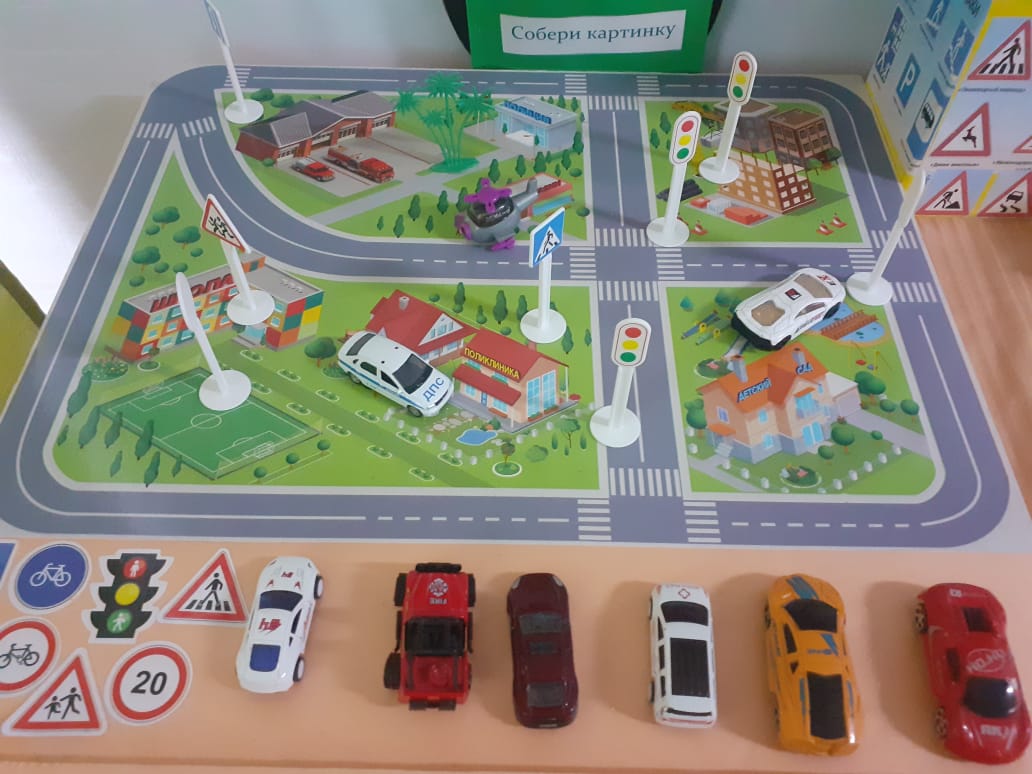 4. Заключительный этапАнкетирование родителей и сравнительный анализ полученных результатов;Презентация лепбука «Машина»;Выставка детских работ «Мы изучаем ПДД».Викторина: «Знаки дорожные помни всегда, чтобы с тобой не случилась беда»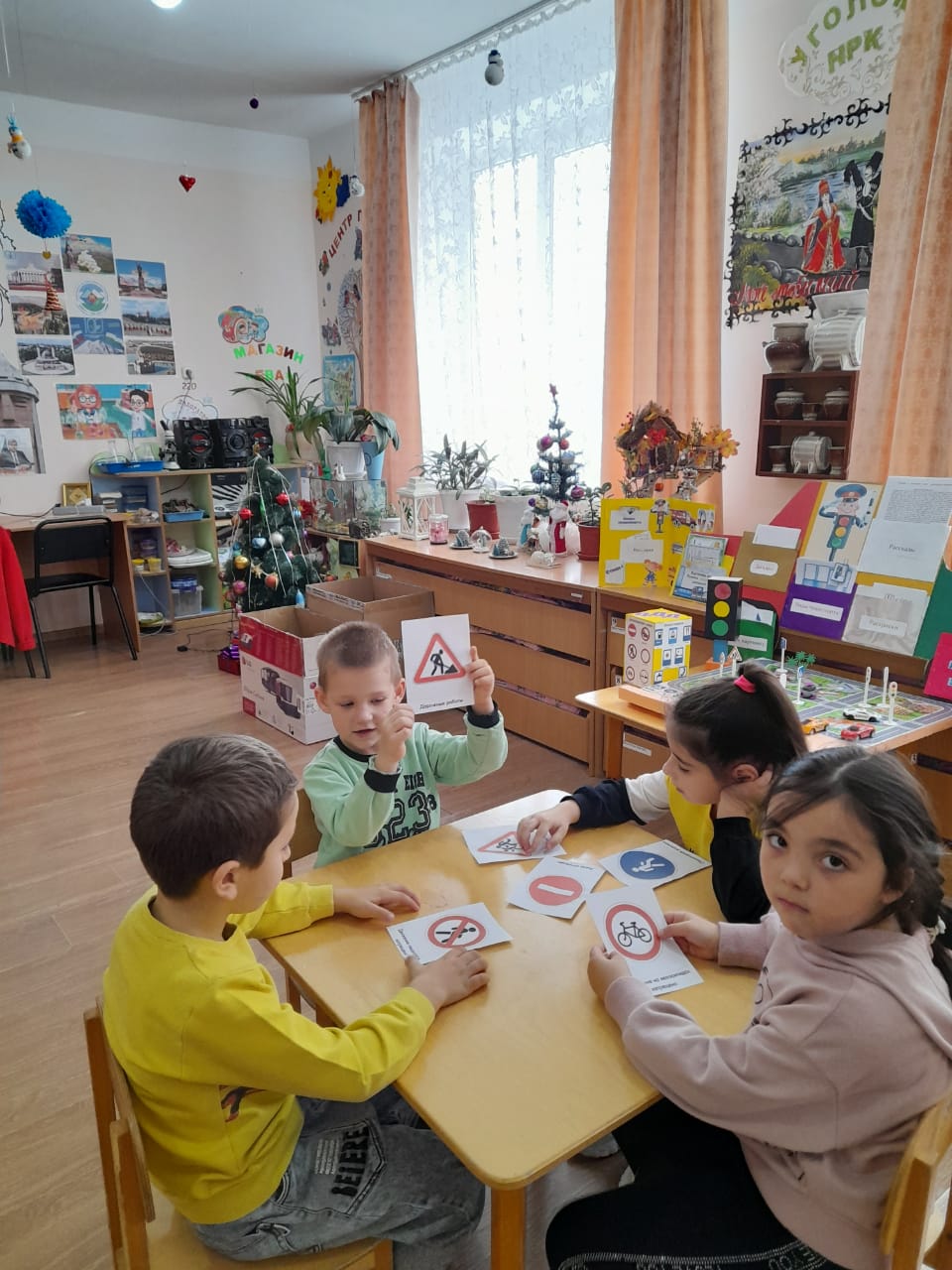 Результат проекта
Использование данного проекта способствует более глубокому усвоению детьми правил дорожного движения, закреплению знаний и умений, формированию осознанного отношения к их соблюдению, развитие чувство контроля, самоконтроля, ответственности и предпосылок готовности отвечать за свои поступки.Дети ориентированы в том, что машины движутся по проезжей части улицы, а пешеходы по тротуару. Знают о назначении светофора. Хорошо ориентируются в пространстве справа, слева, вперёд, назад, вверх, вниз. Имеют представление о видах транспорта, об особенностях их передвижения. Знают, какие правила безопасного поведения необходимо соблюдать на дороге.Дети знают, в каком городе живут и какой у них адрес, безопасный путь от детского сада домой. Ориентированы в том, что на дорогах расположено много дорожных знаков. Знают, называют и объясняют назначение этих знаков.ЛитератураМайер А. А., Проекты во взаимодействии ДОУ и семьи. // Управление Дошкольным образовательным учреждением. 2008. N3.Арнаутова Е. П. Основы сотрудничества педагога с семьей дошкольника. – М., 1994.Арнаутова Е. П. Педагог и семья. – М., 2002.Белая К. Ю. Инновационная деятельность в ДОУ: Методическое пособие. – М., 2004.Белая К.Ю., Зимонина В.Н., Кондрыкинская Л.А. Как обеспечить безопасность дошкольников. Конспекты по основам безопасности детей дошкольного возраста. Книга для воспитателей детского сада. – М.: Просвещение, 2004.Бочкарева О. И. Взаимодействие ДОУ и семьи. – Волгоград: ИТДБутырина Н.М., Боруха С.Ю., Гущина Т. Ю. Технология новых форм взаимодействия дошкольного образовательного учреждения с семьей: учебно-методическое пособие. – М., 2004.Вдовиченко Л.А. «Ребенок на улице», «Детство-пресс», 2008Данилова Т.И. Программа "Светофор" Обучение детей дошкольного возраста ПДД. – СПб., издательство “ДЕТСТВО-ПРЕСС”, 2009.Данилова Т.И. Программа “Светофор” Обучение детей дошкольного возраста ПДД. – СПб., издательство “ДЕТСТВО-ПРЕСС”, 2009.Деркунская В.А. Сотрудничество детского сада и семьи в воспитании культуры здоровья дошкольников // Дошкольная педагогика. 2006. N5.Занятия по правилам дорожного движения/ Сост. Н. А. Извекова, А. Ф. Медведева и др.; под ред. Е. А. Романовой, А.Б. Малюшкина. – М.: ТЦ Сфера, 2008.Зенина Т.Н. Родительские собрания в детском саду. – М., 2006.Козлов А.В., Дешеулина Р. П. Работа ДОУ с семьей. Диагностика, планирование, конспекты лекций, консультации, мониторинг. – М., 2000.Козловская Е. Дорожно-транспортные происшествия с участием детей дошкольного возраста. Причины и условия, способствующие их возникновению // Дошкольное воспитание. 2011. №10.Лиханов А.А. Письма в защиту детства. Издание второе, дополненное. – М.: ОО “Издательский образовательный и культурный центр "Детство. Отрочество. Юность", 2002.Н.В. Елжова «ПДД в детском саду» Ростов- на -Дону «Феникс» 2014 г.Н.Н. Авдеева, О.Л. Князева, Р.Б. Стеркина, М.Д. Маханева «Безопасность на улицах и дорогах: Методическое пособие дл работы с детьми старшего дошкольного возраста». – М.: ООО «Издательство АСТ-ЛТД», 1997.Н.Н. Авдеева, О.Л. Князева, Р.Б. Стеркина. «Безопасность: Учебное пособие по основам безопасности жизнедеятельности детей старшего дошкольного возраста»– М.: ООО «Издательство АСТ-ЛТД», 1998. – 160 с. Белая К.Ю. Я и моя безопасность. Тематический словарь в картинках: Мир человека. – М.: Школьная Пресса, 2010. – 48.Правила дорожного движения. Младшая и средняя группы. / Сост. Поддубная Л. Б. – Волгоград: ИТД "Корифей".Правила дорожного движения. Старшая и подготовительная группы. / Сост. Поддубная Л. Б. – Волгоград: ИТД "Корифей".